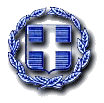 ΕΛΛΗΝΙΚΗ ΔΗΜΟΚΡΑΤΙΑ                              	Ζευγολατιό    24.09.2021ΝΟΜΟΣ ΚΟΡΙΝΘΙΑΣ			          	Αριθ. Πρωτ. :  7489ΔΗΜΟΣ ΒΕΛΟΥ- ΒΟΧΑΣ                   ΕΠΙΤΡΟΠΗ ΠΟΙΟΤΗΤΑΣ ΖΩΗΣ       		 						          Προς            Τον κ. ……………………………………..  Μέλος της Επιτροπής Ποιότητας Ζωής      Καλείστε για πρώτη φορά την 1η Οκτωβρίου έτους 2021 ημέρα Παρασκευή και ώρα 11:00 να προσέλθετε στο Δημοτικό Κατάστημα στο Ζευγολατιό για συνεδρίαση τακτική της Επιτροπής Ποιότητας Ζωής σύμφωνα με το αρθρ. 75 του  Ν.3852/2010 για συζήτηση και λήψη απόφασης επί των παρακάτω θεμάτων:                                                             Ο ΠΡΟΕΔΡΟΣ ΕΠΙΤΡΟΠΗΣ ΠΟΙΟΤΗΤΑΣ ΖΩΗΣ                                                                            ΑΝΝΙΒΑΣ ΠΑΠΑΚΥΡΙΑΚΟΣΘέματα Ημερήσιας Διάταξης  : Θέματα Ημερήσιας Διάταξης  : 1. Περί αντικατάσταση μελών στην Επιτροπή Ποιότητας Ζωής2.Εκλογή Αντιπροέδρου Επιτροπής Ποιότητας Ζωής3.Περί τροποποίησης της υπ’αριθ. 5/2021 Απόφασης της Επιτροπής Ποιότητας Ζωής με θέμα : «Εισήγηση σχεδίου κανονισμού Καθαριότητας του Δήμου Βέλου- Βόχας» σύμφωνα με τις παρατηρήσεις του εγγράφου της Αποκεντρωμένης Διοίκησης Πελ/σου Δυτ. Ελλάδας και Ιονίου και την ενσωμάτωση αυτών σε νέο Κανονισμό Λειτουργίας Κοιμητηρίων.  